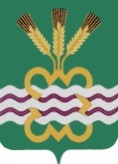 РОССИЙСКАЯ  ФЕДЕРАЦИЯСВЕРДЛОВСКАЯ  ОБЛАСТЬДУМА  КАМЕНСКОГО  ГОРОДСКОГО  ОКРУГА СЕДЬМОЙ СОЗЫВВнеочередное заседаниеРЕШЕНИЕ №261«31» августа 2023 годаО внесении изменений в Регламент Думы Каменского городского округа, утвержденный Решением Думы Каменского городского округа от 29.10.2015 N 400 (в редакции от 23.06.2016 года № 494, от 16.11.2017 года № 166, от 29.08.2019 года № 398, от 23.12.2021 года № 41)	С целью упорядочения работы Думы Каменского городского округа, руководствуясь Уставом муниципального образования «Каменский городской округ»,  Дума Каменского городского округа Р Е Ш И Л А:	1. Внести в Регламент Думы Каменского городского округа, утвержденный Решением Думы Каменского городского округа от 29.10.2015 N 400 (в редакции от 23.06.2016 года № 494, от 16.11.2017 года № 166, от 29.08.2019 года № 398, от 23.12.2021 года № 41) (далее - Регламент) следующие изменения:	дополнить раздел 2 Регламента главой 9.1 в следующей редакции:« Глава 9.1. Порядок принятия решения Думы о досрочном прекращении полномочий Главы городского округа	Статья 76.1 Основания принятия решения Думы о досрочном прекращении полномочий Главы городского округа и процедура голосования по прекращению полномочий главы городского округа 1. Основаниями для досрочного прекращения полномочий Главы городского округа являются:1) подача заявления об отставке по собственному желанию;2) иные основания досрочного прекращения полномочий Главы городского округа, установленные частью 6 статьи 36 Федерального закона «Об общих принципах организации местного самоуправления в Российской Федерации», в иных случаях, установленных федеральным законодательством.2. Глава городского округа собственноручно подписывает заявление о своей отставке по собственному желанию и направляет его в Думу.3. Решение об отставке Главы городского округа по собственному желанию, по иным основаниям, установленным частью 6 статьи 36 Федерального закона «Об общих принципах организации местного самоуправления в Российской Федерации», за исключением отрешения от должности в соответствии со статьей 74 Федерального закона «Об общих принципах организации местного самоуправления в Российской Федерации», принимается Думой не позднее чем через 30 дней со дня появления основания для досрочного прекращения полномочий Главы городского округа, а если это основание появилось в период перерыва в заседаниях Думы, - не позднее чем через три месяца со дня появления такого основания.4. Полномочия Главы городского округа по основаниям, указанным в пункте 1 настоящей статьи, за исключением досрочного прекращения полномочий в соответствии со статьями 74 и 74.1 Федерального закона «Об общих принципах организации местного самоуправления в Российской Федерации», прекращаются досрочно большинством голосов от числа избранных депутатов Думы.5. Решение о досрочном прекращении полномочий Главы городского округа по основаниям, указанным в пункте 3 настоящей статьи, рассматривается на ближайшем заседании Думы.6. Рассмотрение вопроса о досрочном прекращении полномочий Главы городского округа по вышеуказанным основаниям начинается с информирования депутатов Думы председательствующим на заседании Думы о появившихся основаниях досрочного прекращения полномочий Главы городского округа и завершается принятием решения Думы о досрочном прекращении полномочий Главы городского округа без открытия прений.».	2. Настоящее Решение вступает в силу со дня его принятия.	3. Опубликовать настоящее Решение в газете «Пламя» и разместить в сети Интернет на официальном сайте муниципального образования «Каменский городской округ», на официальном сайте Думы муниципального образования «Каменский городской округ».4. Контроль исполнения настоящего Решения возложить на постоянный Комитет Думы Каменского городского округа по вопросам законодательства и местного самоуправления (Н.П. Шубина).Председатель Думы Каменского городского округа                          Г.Т. Лисицина